Муниципальное  бюджетное  дошкольное  образовательное учреждение детский сад «Берёзка» Саратовская область,  Самойловский  районМероприятиеДень матери2 младшая группа №1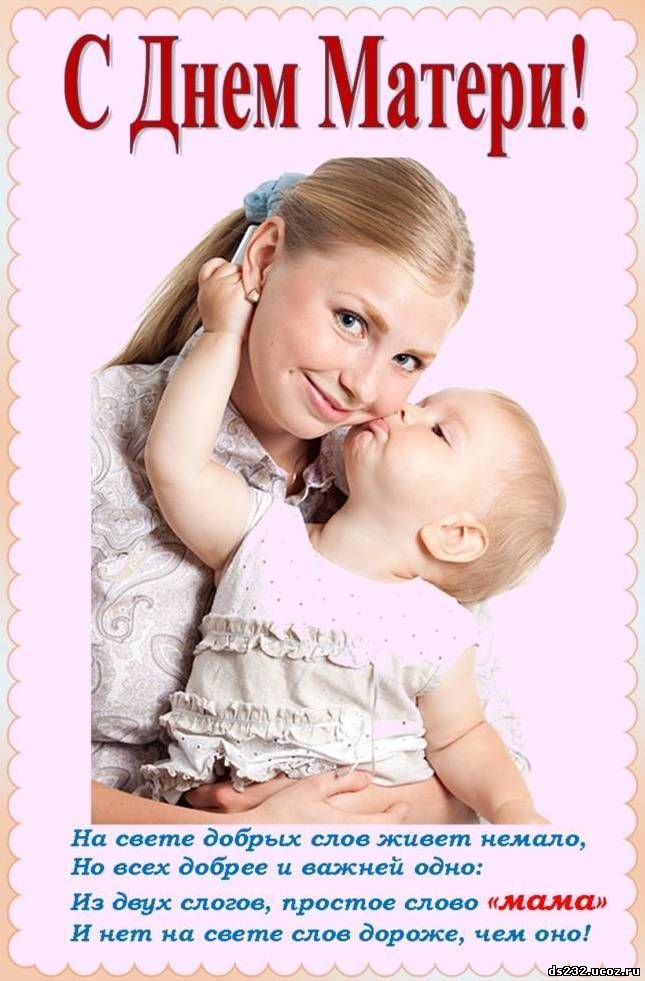 Воспитатели: Зеленская Т.Ю.Бунеева Е.В.                                                                                                      2015 г.р.п. СамойловкаЦели: Воспитание у детей чувства уважения и любви к маме, желания ее слушать, помогать ей, выполнять просьбы, задания.Формирование у детей представлений о большой роли матери как хранительницы домашнего очага. Создание теплого нравственного климата, положительных  эмоциональных переживаний.Формирование семейных ценностей.Задачи:Научить уважать труд мамы, ее терпение.Выработать умения выразить свою любовь к маме через искусство, слово, музыку.Научить гордиться своей мамой.Оборудование:Стенд «Мама – солнышко моё»Рисунки, аппликации детейПодарки от детейШары, цветы, маски, перчатки, самовар, пирог, чайные чашки, фартук для мамы.Технические средства: музыкальный центр.Дети под музыку входят в залВ. Сегодня день особенный:Как много в нём улыбок,Подарков и букетиков,И ласковых «спасибо»!Чей этот день, ответьте мне,Ну, догадайтесь сами!Осенний день в календаре - Чей он?Дети : Конечно, мамин!1 ребёнок : Мама  – это значит нежность,Это ласка, доброта.2 ребёнок: мама это значит верность,Это радость, красота.3 ребёнок: мама  – это на ночь сказка,Это утренний рассвет.4 ребёнок : мама – в трудный  час подсказка,Это мудрость и совет.5 ребёнок : Мама  – это зелень лета,Это снег, осенний лист.6 ребёнок : Мама  – это лучик  света,Дети: Мама – это значит  жизнь!В.: А сейчас сказка про маму!Инсценировка «Перчатки»В. Жила-была кошка с котятами. Каждое утро  котята отправлялись на прогулку  (котята вышли на «полянку», встали в круг) , а мама кошка занималась домашними делами (мама в фартуке месит тесто, печет пирог). Котята играют.Подвижная музыкальная игра «Кот Васька».Мыши водят хоровод,На крылечке дремлет  кот,Тише, мыши, не шумите, Кота Ваську не будите Как  проснётся Васька-кот Разобьёт весь хоровод.В. Однажды, возвращаясь домой, котята потеряли перчатки ( котята подходят к маме, плачут, трут  глазки).7 ребёнок: Мама, мама прости,Мы не можем найти,Мы не можем найти перчатки.МАМА:  Вот какие котятки -Потеряли перчатки,Я сегодня не дам пирога!В : Побежали котятки,Отыскали перчатки,И, смеясь, прибежали домой.8 ребёнок : Мама, мама, не злись, Потому что нашлись,Потому что нашлись Перчатки (показывают)Мама: Отыскали перчатки ?Вот спасибо, котятки Я за это вам дам пирога!(приглашает к столу пить чай с пирогом).9 ребёнок : Рядом маму посажу  «Спасибо» мамочке скажу!10  ребёнок : Ах, какая мама, загляденье прямо!Песня «О маме»11 ребёнок: Хороших наших мамочек мы любим все безмерноДети: Желаем им здоровья  И счастья непременно!